На кануне празднования Дня Победы 9 мая в КГБУСО « Комплексном центре  социального обслуживания населения Немецкого национального района» прошло мероприятия по вручению подарков ветерану боевых действий в Афганистане, ветерану боевых действий в  Чечне. Также были вручены подарки детям войны и несовершеннолетнему узнику фашистких концлагерей.Данная акция была организована Комплексным центром  при участии сотрудников социальной защиты, некомерческой организации АКОО «Забота и попечение» и администрации района.Как важно нам не забывать этих людей, проявлять заботу, чуткость, произносить слова благодарности, оказывать знаки уважения и признания! Очень важно об этом помнить.Такие встречи воспитывают патриотизм, уважительное отношение к заслуженным людям, вызывает чувство милосердия и желание быть полезным не только в праздничные дни, но и повседневно.А мы, в свою очередь, поздравляем всех ветеранов с Днем победы!Здоровья вам и мирного неба над головой! 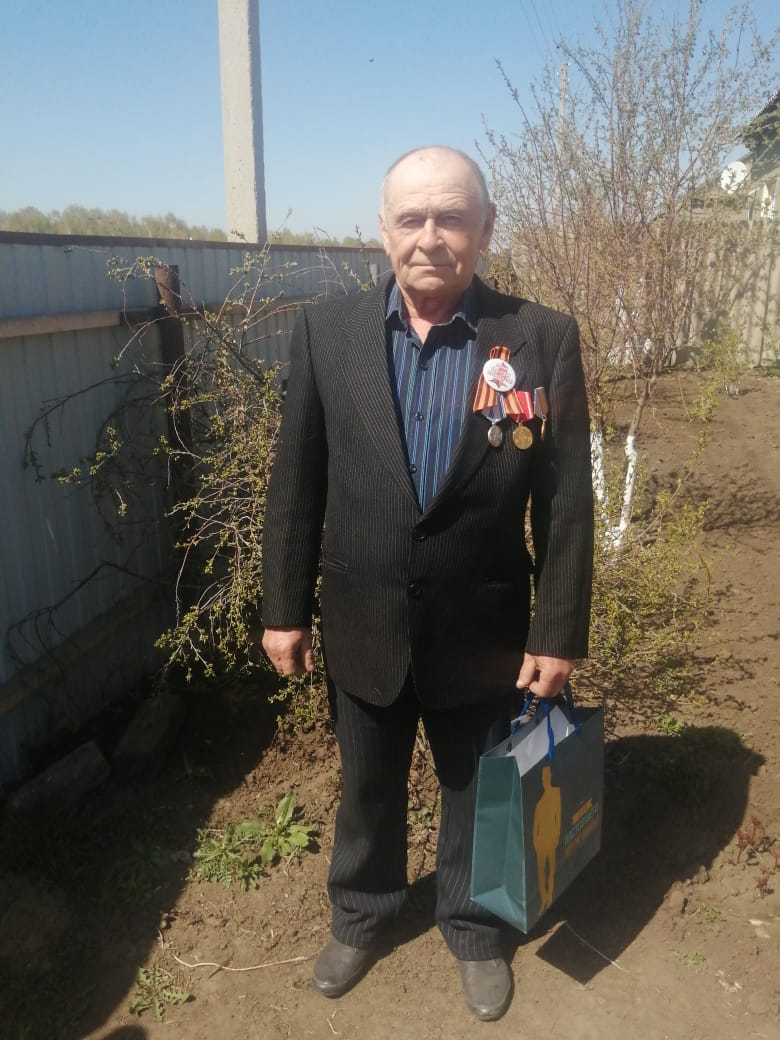 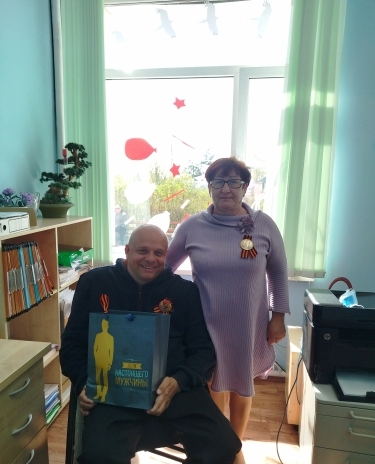 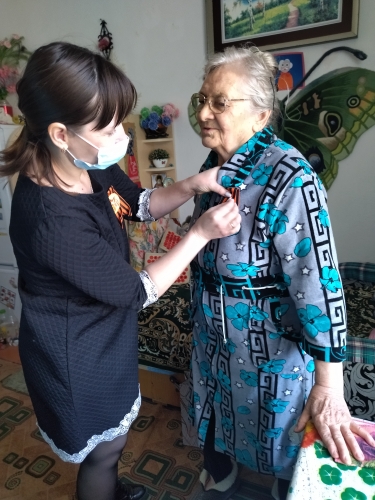 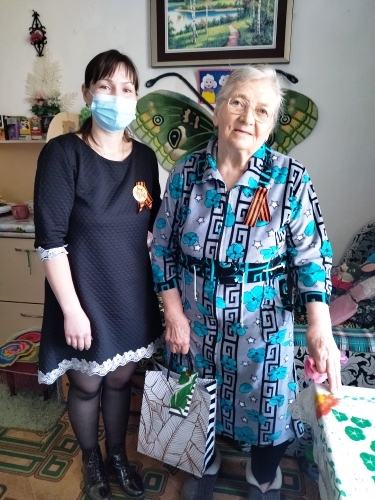 